  									                                 ....  /  .... / 20...    DOKTORA TEZ BASIMI İÇİN DANIŞMAN VE ENSTİTÜ ONAY FORMU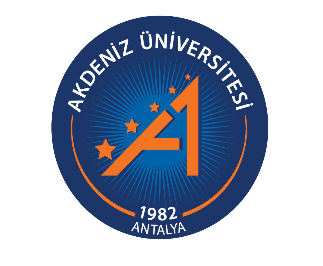 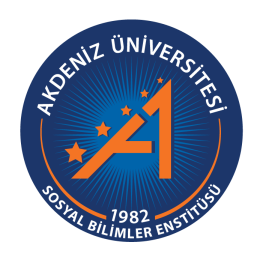 Öğrenci BilgileriÖğrenci BilgileriAdı-SoyadıÖğrenci NumarasıAnabilim DalıProgramıDoktora Tez BaşlığıSOSYAL BİLİMLER ENSTİTÜSÜ MÜDÜRLÜĞÜNE,Danışmanlığını yürüttüğüm ve yukarıda bilgileri bulunan öğrencim, Doktora Tezi için Tez Savunma Sınav Jürisinin istediği son düzenlemeleri yapmıştır. Tezinin basılabilmesi için gerekli son kontrollerin yapılması ve baskı işlemi için gereğini bilgilerinize arz ederim.                                                                                                                                                                                Danışman Öğretim Üyesi                                                                                                                                    Unvanı, Adı-Soyadı                                                                                                                              İmzaSOSYAL BİLİMLER ENSTİTÜSÜ MÜDÜRLÜĞÜNE,Danışmanlığını yürüttüğüm ve yukarıda bilgileri bulunan öğrencim, Doktora Tezi için Tez Savunma Sınav Jürisinin istediği son düzenlemeleri yapmıştır. Tezinin basılabilmesi için gerekli son kontrollerin yapılması ve baskı işlemi için gereğini bilgilerinize arz ederim.                                                                                                                                                                                Danışman Öğretim Üyesi                                                                                                                                    Unvanı, Adı-Soyadı                                                                                                                              İmzaSOSYAL BİLİMLER ENSTİTÜSÜ ONAYIYukarıda bilgileri bulunan öğrenci tarafından hazırlanan Doktora Tezi, Akdeniz Üniversitesi Sosyal Bilimler Enstitüsü Tez, Seminer ve Dönem Projesi Yazım ve Basım Yönergesine göre kontrol edilmiş olup tez baskı işlemi için hazırdır.                                                                                                                                                                                   …. / …. / 20….                                                                                                                             İmza	                                                                                                                (Enstitüde Kontrol Eden)SOSYAL BİLİMLER ENSTİTÜSÜ ONAYIYukarıda bilgileri bulunan öğrenci tarafından hazırlanan Doktora Tezi, Akdeniz Üniversitesi Sosyal Bilimler Enstitüsü Tez, Seminer ve Dönem Projesi Yazım ve Basım Yönergesine göre kontrol edilmiş olup tez baskı işlemi için hazırdır.                                                                                                                                                                                   …. / …. / 20….                                                                                                                             İmza	                                                                                                                (Enstitüde Kontrol Eden)SOSYAL BİLİMLER ENSTİTÜSÜ ONAYIYukarıda bilgileri bulunan öğrenci tarafından hazırlanan Doktora Tezine ait 4 adet ciltli olarak tez, 1 adet CD, 3 adet Tez Veri Giriş Formu teslim alınmış olup mezuniyet işlemlerinin başlatılması uygundur.                                                                                                                                                                                   …. / …. / 20….                                                                                                                             İmza	                                                                                                                (Enstitüde Teslim Alan)SOSYAL BİLİMLER ENSTİTÜSÜ ONAYIYukarıda bilgileri bulunan öğrenci tarafından hazırlanan Doktora Tezine ait 4 adet ciltli olarak tez, 1 adet CD, 3 adet Tez Veri Giriş Formu teslim alınmış olup mezuniyet işlemlerinin başlatılması uygundur.                                                                                                                                                                                   …. / …. / 20….                                                                                                                             İmza	                                                                                                                (Enstitüde Teslim Alan)